For Immediate Release
Media Contacts:
Frank Bisciotti
AmericanMuscle.com
(610) 240-4694
Frank.Bisciotti@Turn5.comTop 3 S197 Panhard Bars from AmericanMuscle
Best-of Options for your 2005-2014 MustangLanding Page: https://www.americanmuscle.com/everything-about-mustang-panhard-bars.html PAOLI, Pa. (June 12, 2019) – For all of the Mustang purists out there piloting their ‘Stang through a traditional live-axle rear end, AmericanMuscle’s (AM) Justin Dugan produced this ‘Best of’ video featuring three popular Panhard Bars for 2005-2014 S197 Mustangs. For those not in the know, an adjustable Panhard Bar is a vital link on a lowered S197; re-centering the rear axle to maintain safe alignment specs, like thrust angle, in place as well as controlling lateral axle movement. Other benefits to this modification include reduced wheel hop, improved traction, as well as added handling ability.In this video, Justin selects ‘good’, ‘better’, and ‘best’ options from AM’s catalog of Mustang suspension parts, discussing their construction and materials used, weighing pros and cons, cost, and why you might choose one over the other.Additionally, this video has been included as a resource in AM’s Panhard Bars technical guide.View it here: https://www.americanmuscle.com/everything-about-mustang-panhard-bars.html Products featured in this video include: SR Performance Double Adjustable Panhard Bar, Whiteline Adjustable Panhard Bar, and BMR Adjustable Panhard Bar – Hammertone. ________________________________________________________________________________________________________________________________About AmericanMuscle
Starting out in 2003, AmericanMuscle quickly rose to be one of the leading aftermarket Mustang parts providers in the business. With the addition of Challenger in 2018, AmericanMuscle provides the most sought-after parts, accessories, and fast shipping. Located just outside of Philadelphia, AmericanMuscle is dedicated to offering the Mustang and Challenger communities with the highest level of customer service. Please visit http://www.AmericanMuscle.com for more information. #  #  #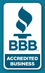 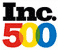 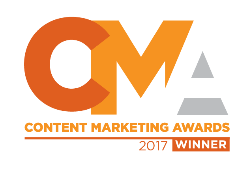 